Befolkningsudvikling på Afrikas Horn – set med GapMinderFormålet med denne øvelse er at benytte hjemmesiden Gapminder til at vise udviklingen og årsager til befolkningsudviklingen på Afrikas Horn. Gapminder er en hjemmeside, der er lavet af Hans Rosling og hans søn Ola Rosling. Hans Rosling har i mange år arbejdet med – på en let forståelig måde – at fortælle om udviklingen i verdens fattige lande. Han har også skrevet bogen Factfulness, der fortæller om den positive udvikling, der har været i mange af verdens fattige lande. Start med at se denne 10 min video om befolkningsudviklingen i verden: https://www.youtube.com/watch?v=fTznEIZRkLgPå hjemmesiden Gapminder.org kan man visualisere udviklingen af mange forskellige forhold i alle verdens lande. Man kan se udviklingen over tid eller sammenlignet med fx indkomst, størrelse osv. På hjemmesiden https://www.gapminder.org/tools/#$chart-type=bubbles  kan du se en kort introduktion. Ved at trykke på   kan du hurtigt se, hvilke muligheder der er for at bruge programmet. 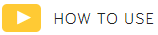 Hvis der er noget i de nedenstående opgaver, der driller, så se introduktionsvideoen en gang til. OpgaverUndersøg befolkningsudviklingen (Total Population)  vælg Time på X-aksen. 
Start med at køre udviklingen for alle lande ved at trykke Play – og dernæst for de fire lande på Afrikas Horn. Brug evt. zoom-værktøjerne til at følge udviklingen for landene på Hornet.Noter befolkningstallene for de fire lande i nedenstående skema: Data om landenes befolkningstal. I 1984, 1991-93, 2001-03, 2009-11 og senest i 2016-17 var der store sultkatastrofer på Afrikas Horn. Har sultkatastroferne haft indflydelse på befolkningstallet i landene på Afrikas Horn?Hvilken indflydelse har befolkningsvækst på fordelingen af landbrugsland og adgangen til de naturlige ressourcer som fx vand? 
Undersøg den forventede levetid Life Expectancy – vælg Time på X-aksen. Start med at køre udviklingen for alle lande ved at trykke Play. Hvordan går det generelt med den forventede levetid i verden?Vælg landene på Afrikas Horn, og brug evt. zoom-værktøjerne til at følge udviklingen for landene på Hornet. Hvordan går det med den forventede levetid i på Afrikas Horn? Noter deres forventede levetid.Hvad tror du de markante nedgange i levetiden i starten af perioden skyldes?Undersøg forventet levetid Life Expectancy og Income.Vis først for hele Verden, og vælg dernæst landene på Afrikas Horn. Brug evt. zoom-værktøjerne til at følge udviklingen for landene på Hornet. Hvad viser udviklingen af den forventede levealder og indtægt I Verden?Hvad viser udviklingen af den forventede levealder og indtægt på Afrikas Horn?Undersøg sammenhængen mellem Child per woman og Child mortality.Start med at køre udviklingen for alle lande, og fokuser derefter på landene på Afrikas Horn.Hvad viser udviklingen mellem Child per woman og Child mortality? Hvornår begynder der at ske en reel ændring i børnedødeligheden? Hvorfor tror du ændringen sker?Hvornår begynder der at ske en reel ændring i fertiliteten (antal børn per kvinde)? Hvorfor tror du ændringen sker?Falder befolkningstallet i samme hastighed som faldet i fertiliteten (antal børn per kvinde)? Hvorfor ikke?Opsamlende spørgsmål: Vurder om befolkningsudviklingen er årsagen til, at de sulter på Afrikas Horn?
Undersøg de samme parametre for tre lande i Mellemøsten, der er meget rige…
Genovervej, om befolkningstilvæksten er årsagen til, at der er sult på Afrikas Horn. Gå på opdagelse i Gapminder: Find 3-5 andre forhold om landene på Afrikas Horn (og Danmark som sammenligningsgrundlag). Beskriv udviklingen i de forhold, du har undersøgt, og forklar udviklingen.
Forklar eventuelle udsving og ændringer i den beskrevne udvikling.Tid til overs? Hans Rosling har lavet nogle korte informative film om befolkningsudvikling, og hvad der er årsagen til ændringer. Filmene kan findes nederst på Gapminder-siden. Se de film, der er relevante for emnet.Land1960198020002019Forskel 1960-2019SomaliaDjiboutiEritreaEtiopienI altDanmarkGem svar og data, så de kan indgå i besvarelsen af den overordnede problemstilling ”Hvorfor sulter de på Afrikas Horn?” Data (andet empiribaseret arbejde) skal gemmes, så de nemt kan indgå i opgavebesvarelsen og medbringes til eksamen. HUSK: Jo bedre data – des bedre argumentation.